ΘΕΜΑ: «Τριήμερη εκδρομή  Περιβαλλοντικού ενδιαφέροντος στην Κρήτη»Τα 1ο Γυμνάσιο προσκαλεί τα γραφεία Γενικού τουρισμού να υποβάλλουν οικονομικές  προσφορές για την αεροπορική  μετακίνηση και διαμονή δεκαεπτά (+,- 2) μαθητών και τριών συνοδών καθηγητών στο Ηράκλειο της Κρήτης, για το χρονικό διάστημα από 17-19/3/2017.Η διαμονή των μαθητών θα είναι σε τρίκλινα δωμάτια ξενοδοχείου τεσσάρων αστέρων ενώ για τη διαμονή των συνοδών θα απαιτηθούν ένα δίκλινο και ένα μονόκλινο δωμάτιο. Επίσης να παρέχεται ασφάλιση αστικής ευθύνης σύμφωνα με την κείμενη νομοθεσία.Οι προσφορές θα πρέπει να κατατεθούν μέχρι την Τετάρτη 25 Ιανουαρίου 2017, 12:00`στο γραφείο της Δ/ντριας του 1ου Γυμνασίου.                                                                                                 Η Διεύθυνση                                                                                             Βλάχου Παναγιώτα             ΕΛΛΗΝΙΚΗ ΔΗΜΟΚΡΑΤΙΑ    ΥΠΟΥΡΓΕΙΟ  ΠΑΙΔΕΙΑΣ, ΕΡΕΥΝΑΣ          ΚΑΙ  ΘΡΗΣΚΕΥΜΑΤΩΝ          ΠΕΡ. Δ/ΝΣΗ Π. & Δ. ΕΚΠ/ΣΗΣ          ΚΕΝΤΡΙΚΗΣ ΜΑΚΕΔΟΝΙΑΣ    Δ/ΝΣΗ  Δ. Ε. ΔΥΤΙΚΗΣ ΘΕΣ/ΝΙΚΗΣΣχολείο: 1ο Γυμνάσιο Ευόσμου             ΕΛΛΗΝΙΚΗ ΔΗΜΟΚΡΑΤΙΑ    ΥΠΟΥΡΓΕΙΟ  ΠΑΙΔΕΙΑΣ, ΕΡΕΥΝΑΣ          ΚΑΙ  ΘΡΗΣΚΕΥΜΑΤΩΝ          ΠΕΡ. Δ/ΝΣΗ Π. & Δ. ΕΚΠ/ΣΗΣ          ΚΕΝΤΡΙΚΗΣ ΜΑΚΕΔΟΝΙΑΣ    Δ/ΝΣΗ  Δ. Ε. ΔΥΤΙΚΗΣ ΘΕΣ/ΝΙΚΗΣΣχολείο: 1ο Γυμνάσιο Ευόσμου      Θεσσαλονίκη, 18/1/2017        Αριθμ. πρωτ:Ταχ. Δ/νσηΤαχ. Κωδ.ΠληροφορίεςΤηλέφωναFaxE-mail: 28ης Οκτωβρίου 2, Εύοσμος     :  56224                     : Βλάχου Παναγιώτα:  2310764026: 2310764026: mail@1gym-evosm.thess.sch.gr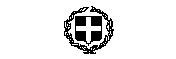 